موضوع التكنولوجيا ( هندسة كهربائية ) في بكالوريا 2011 لشعبة تقني رياضي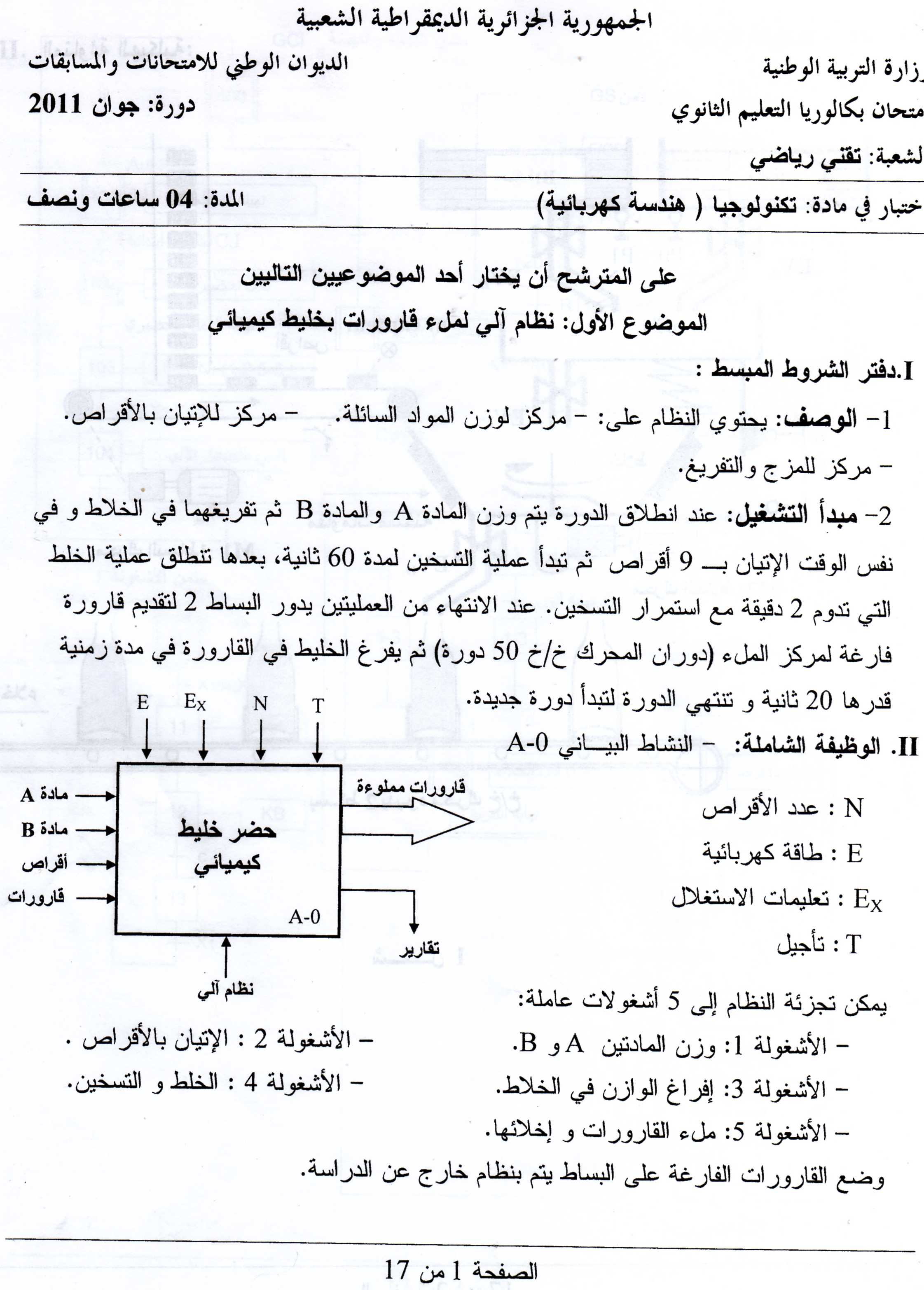 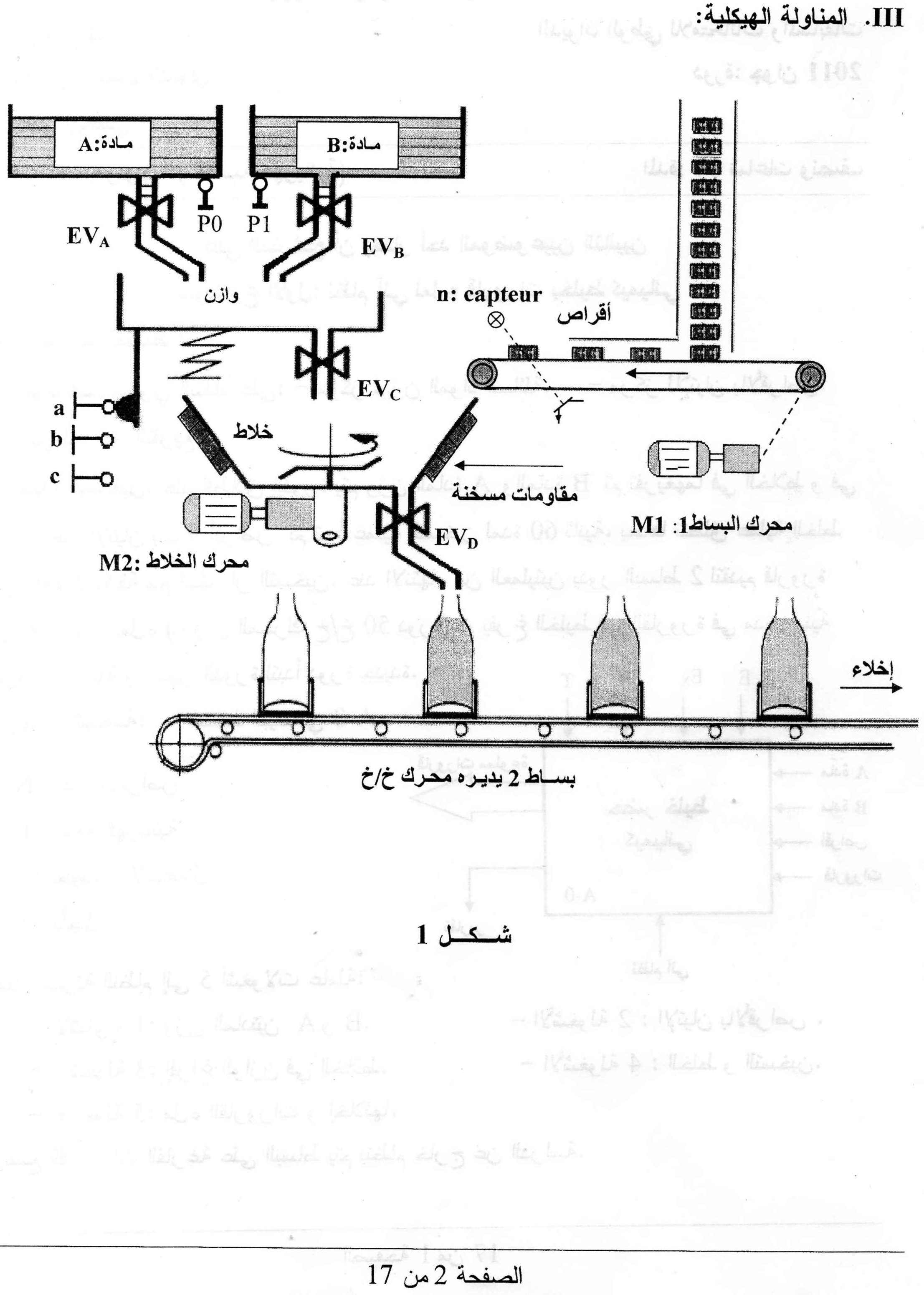 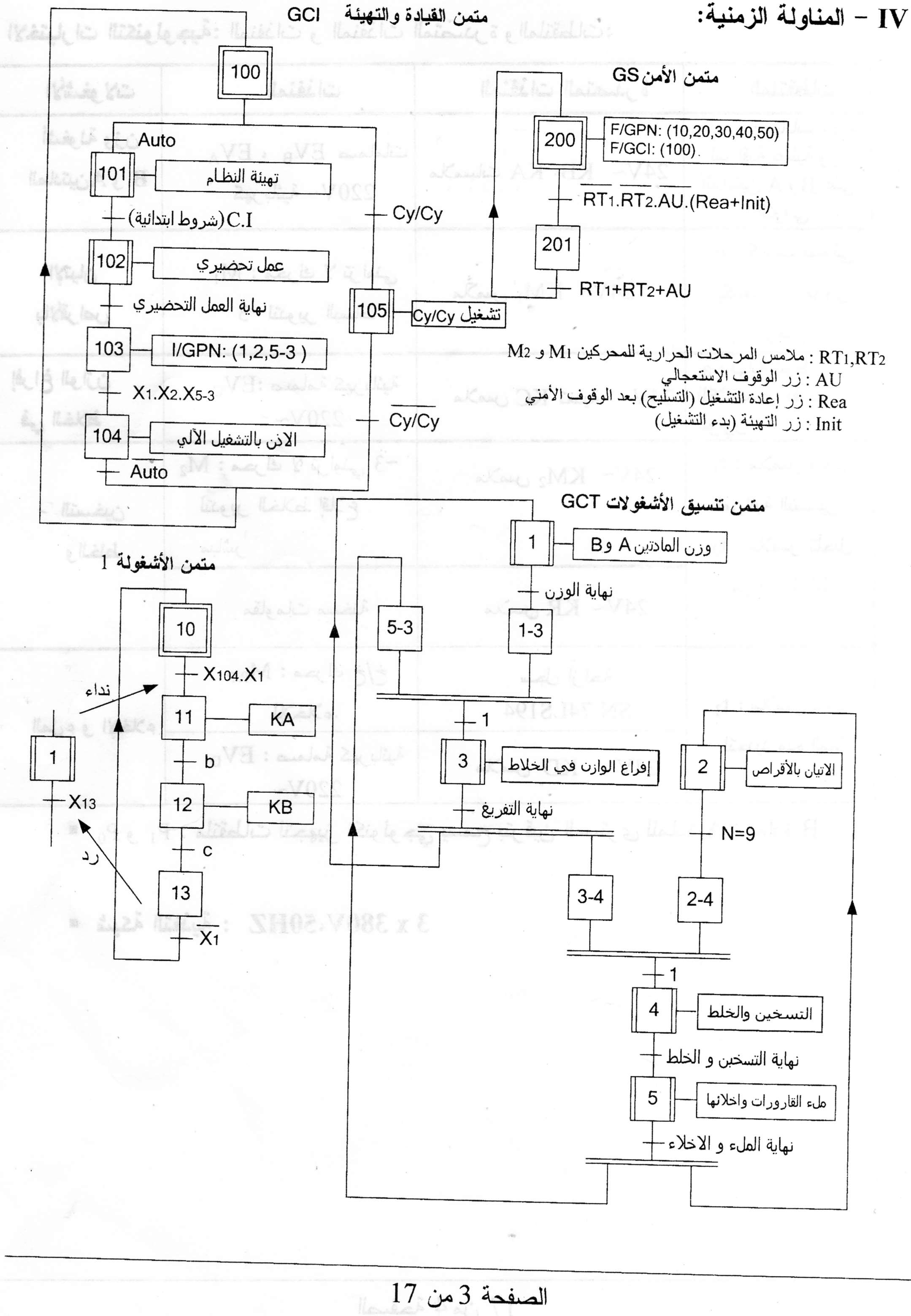 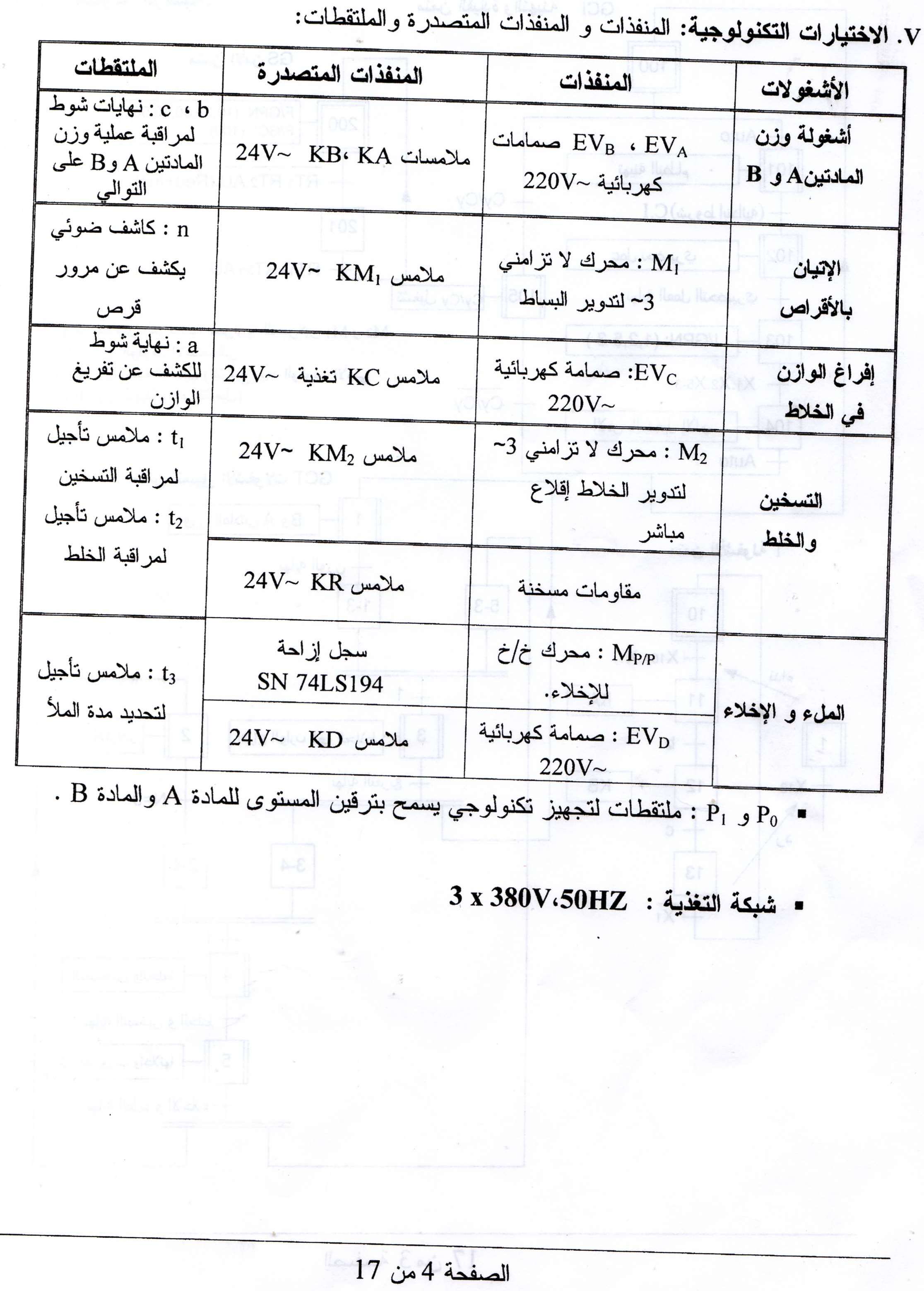 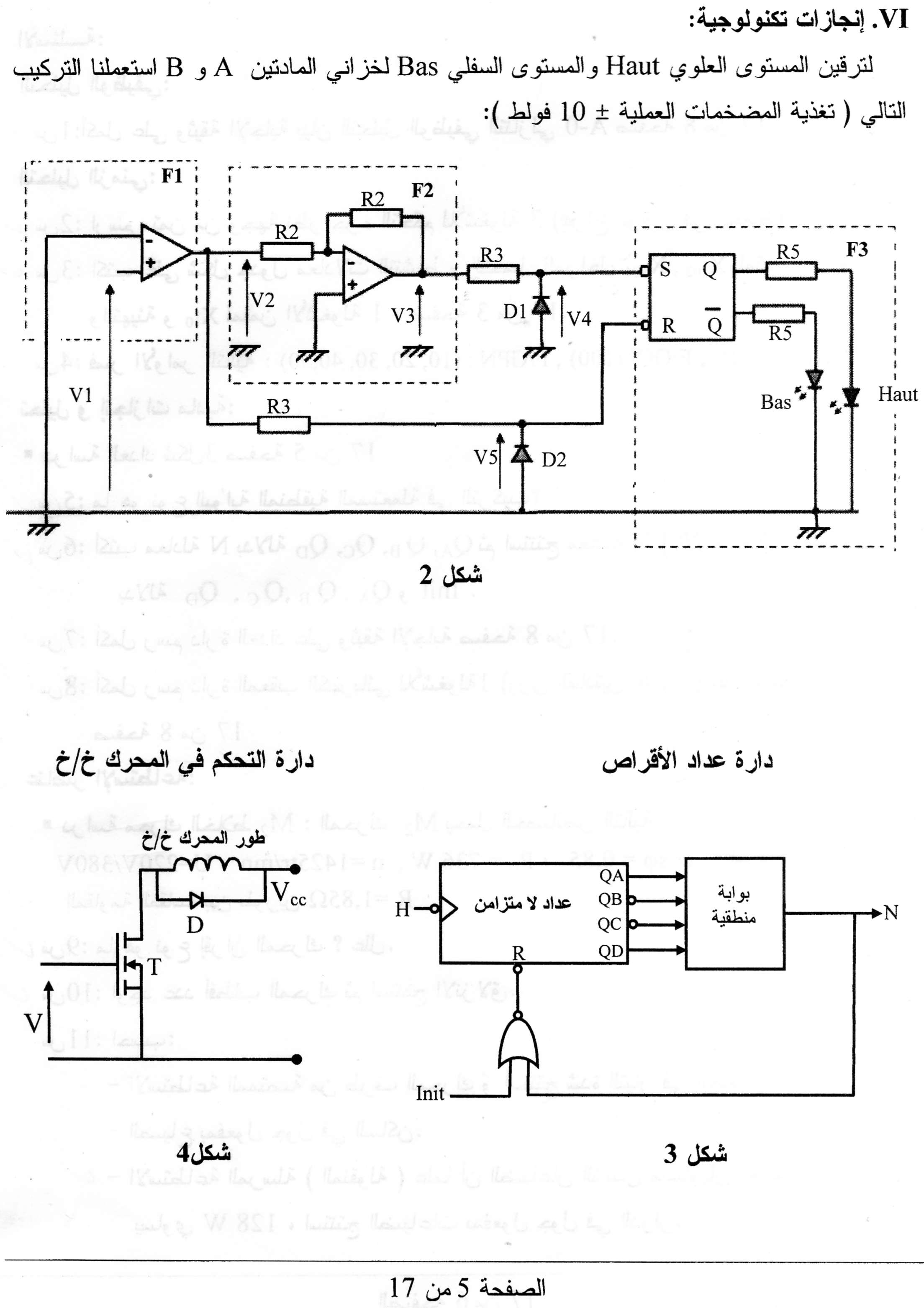 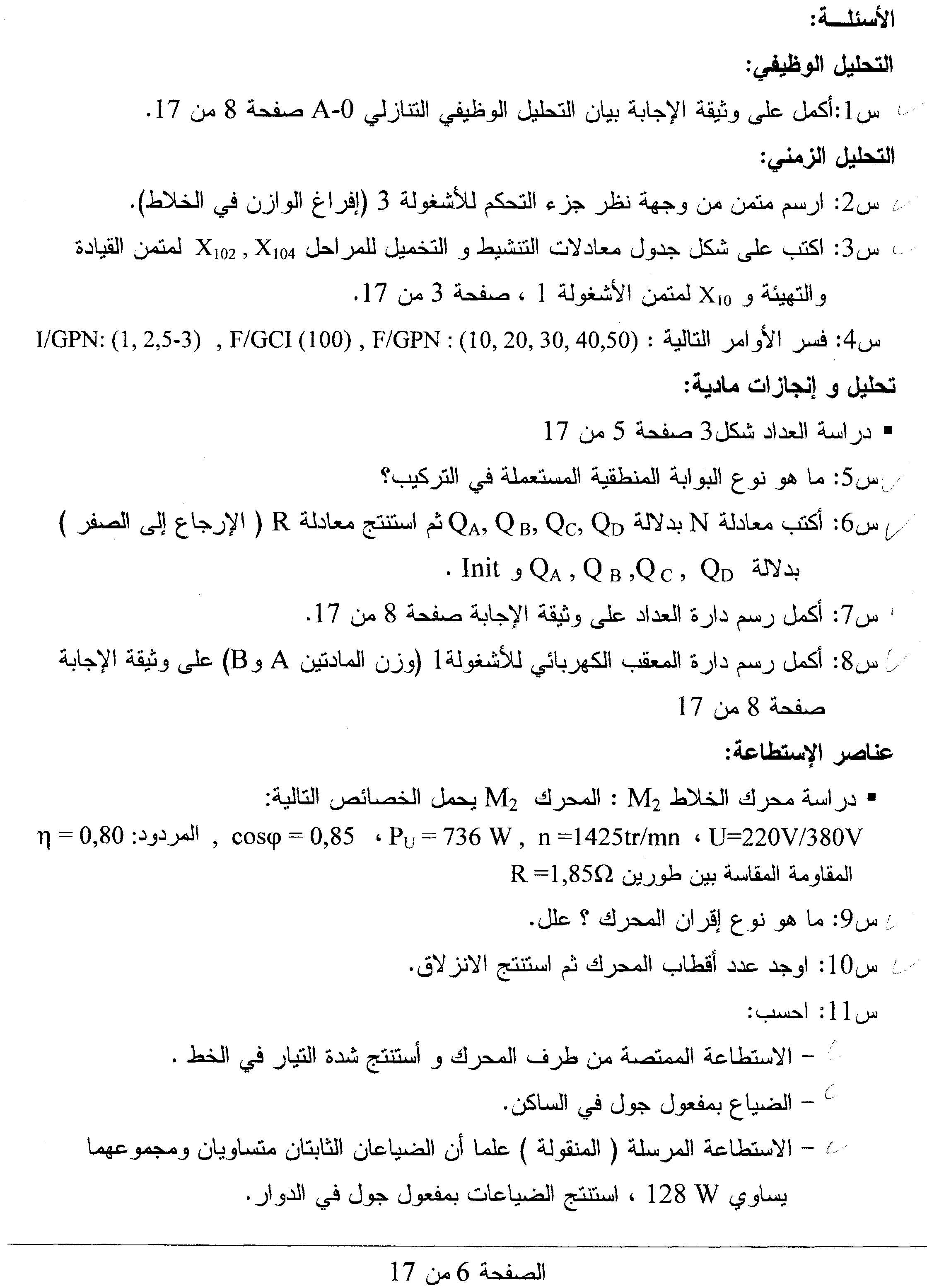 نأسف لعدم توفر الصفحتين 7 و 8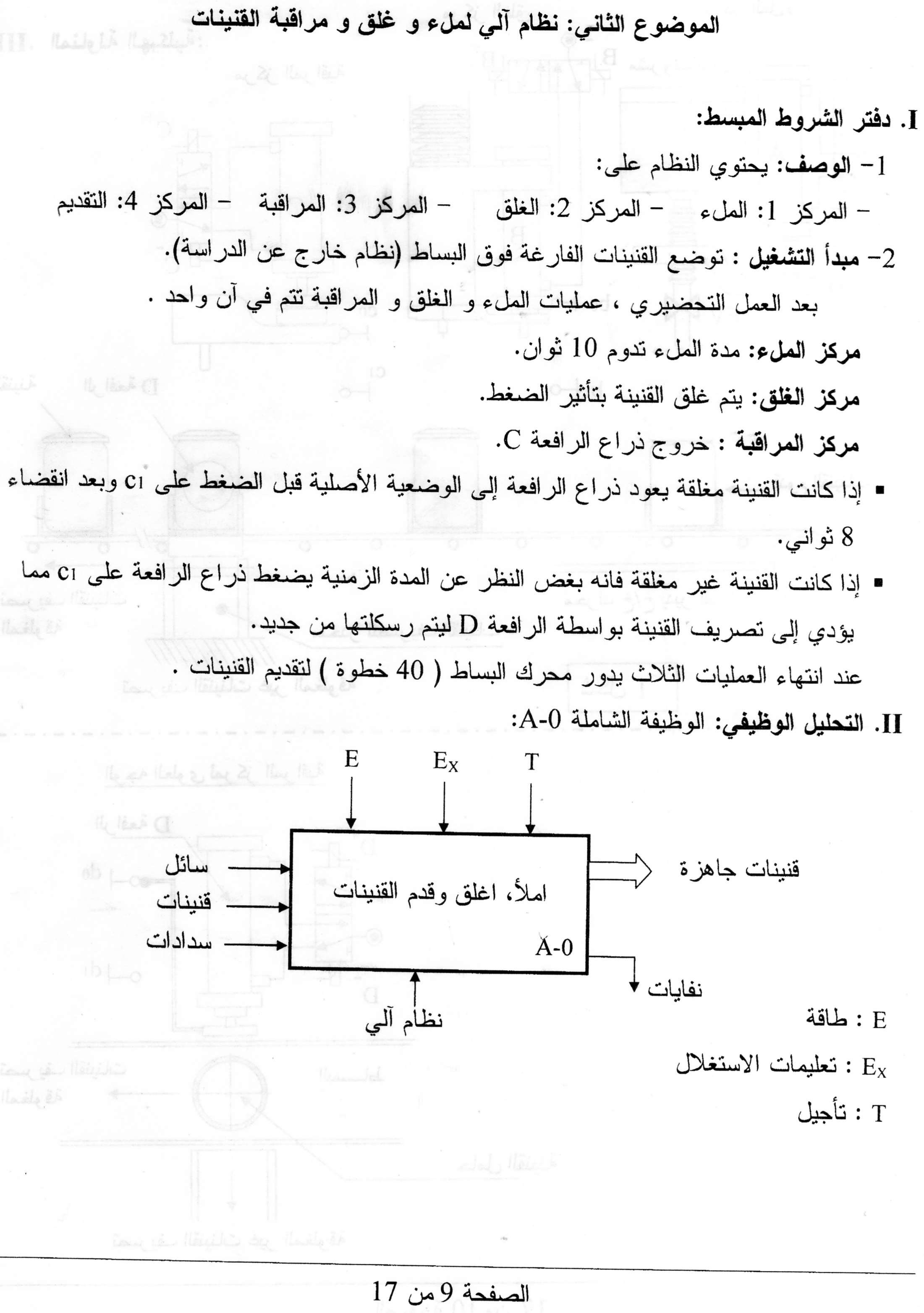 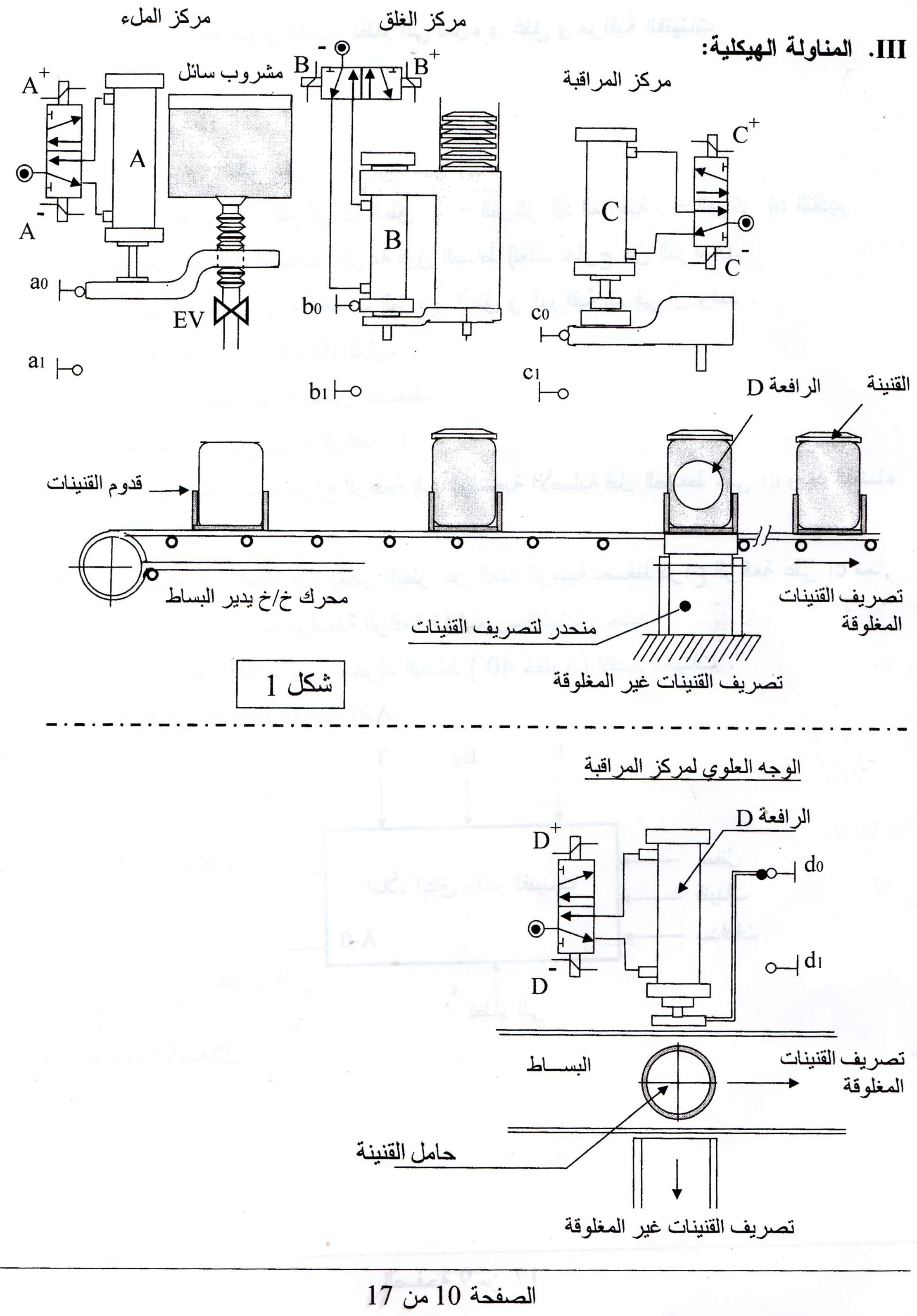 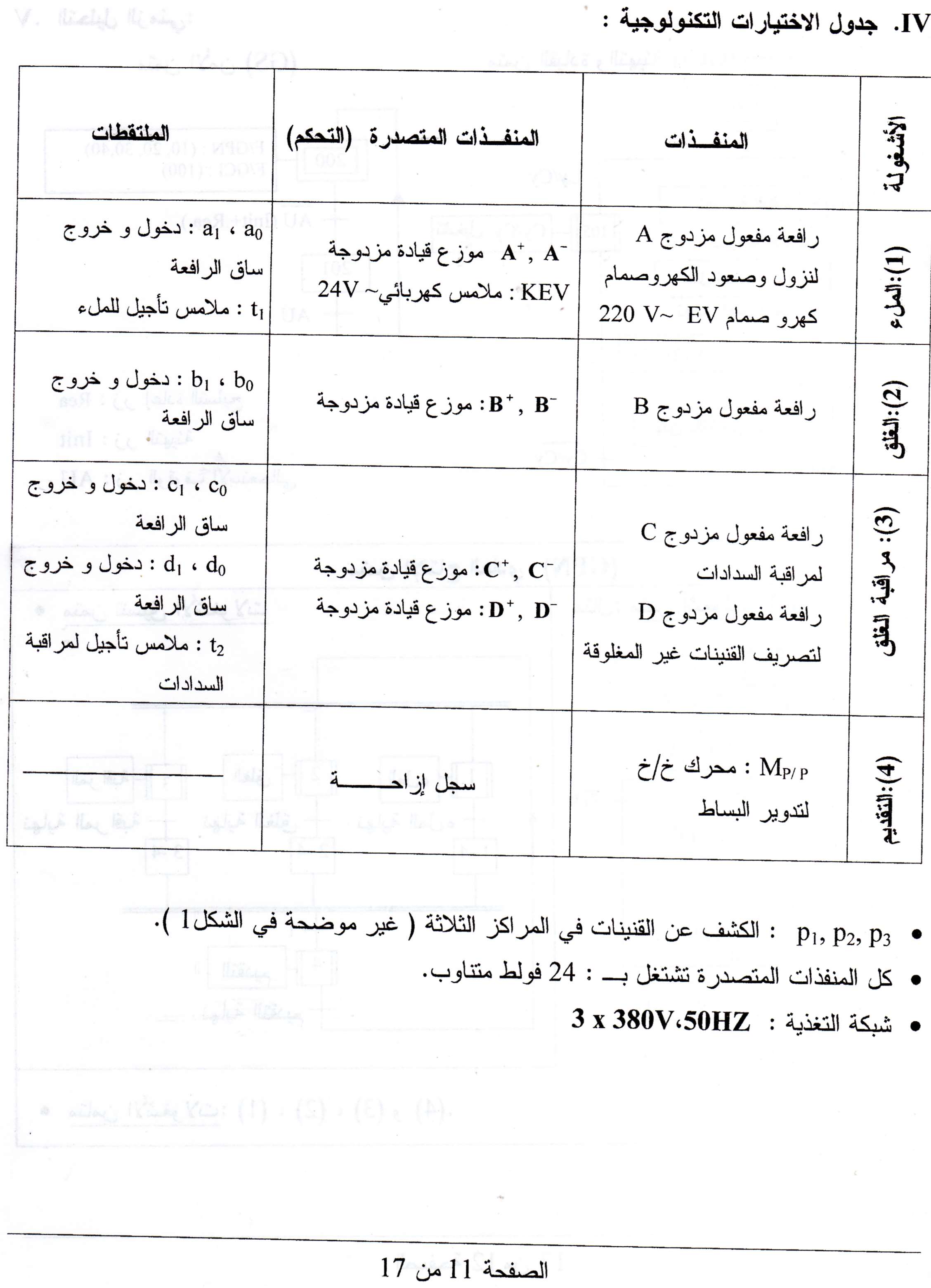 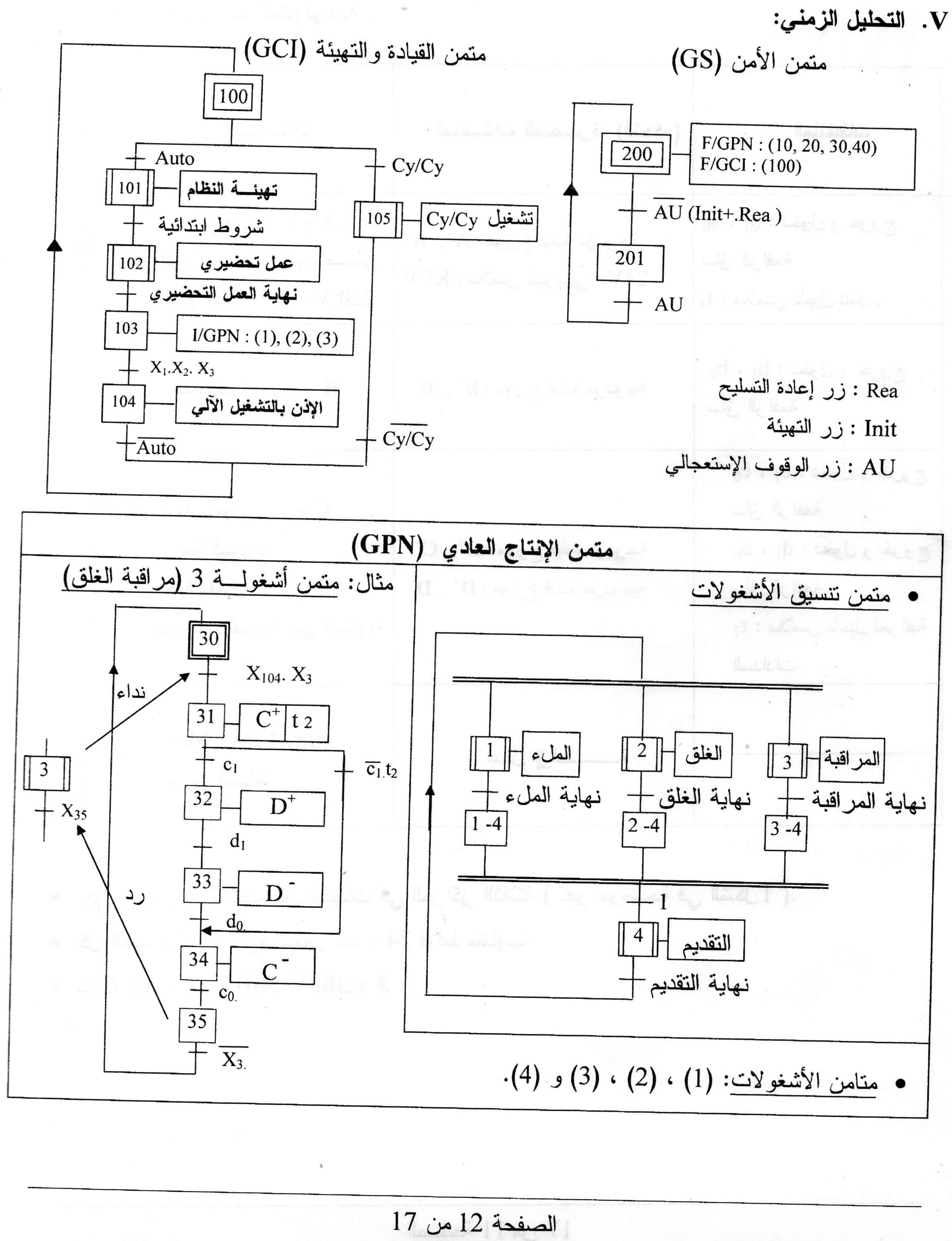 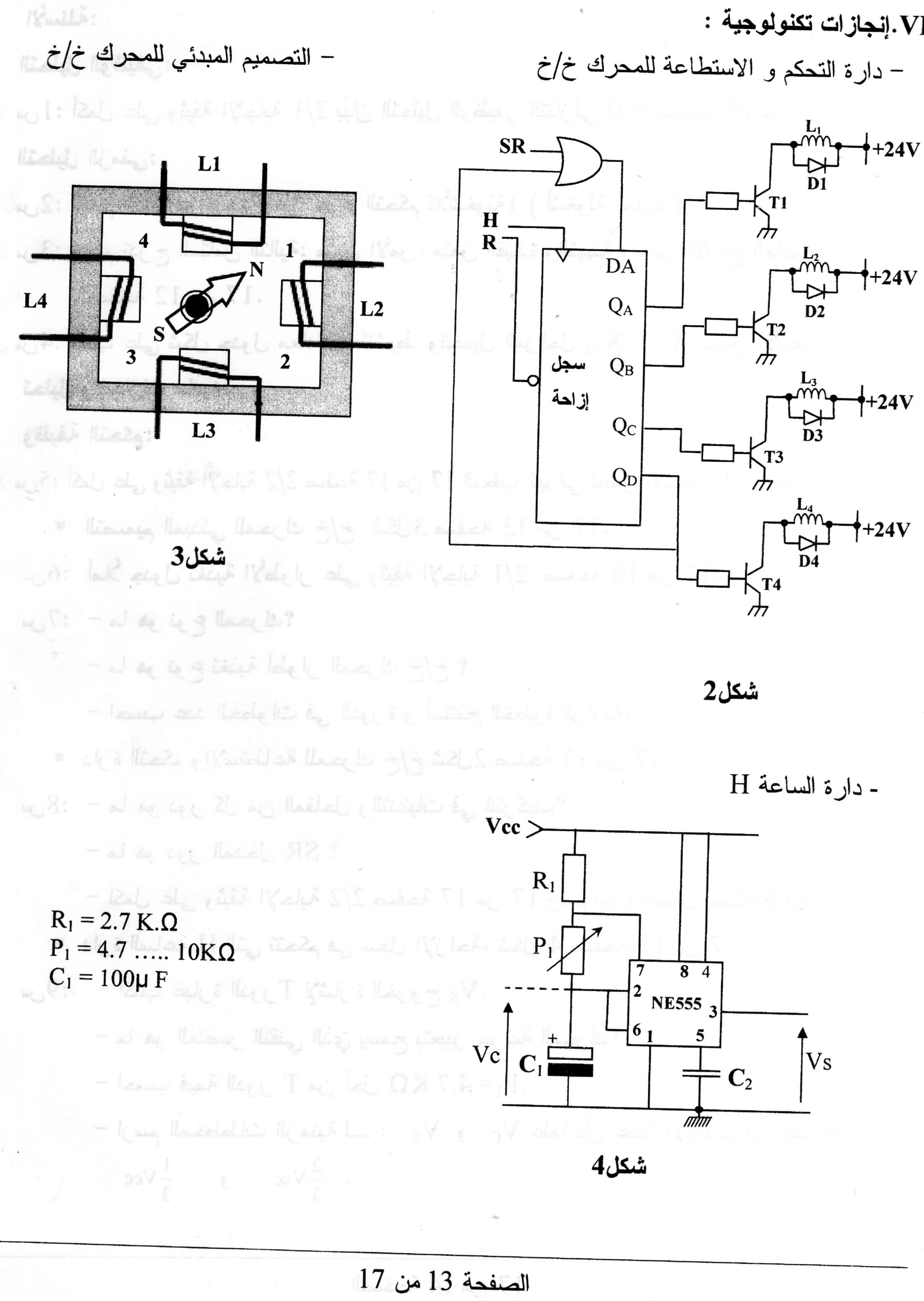 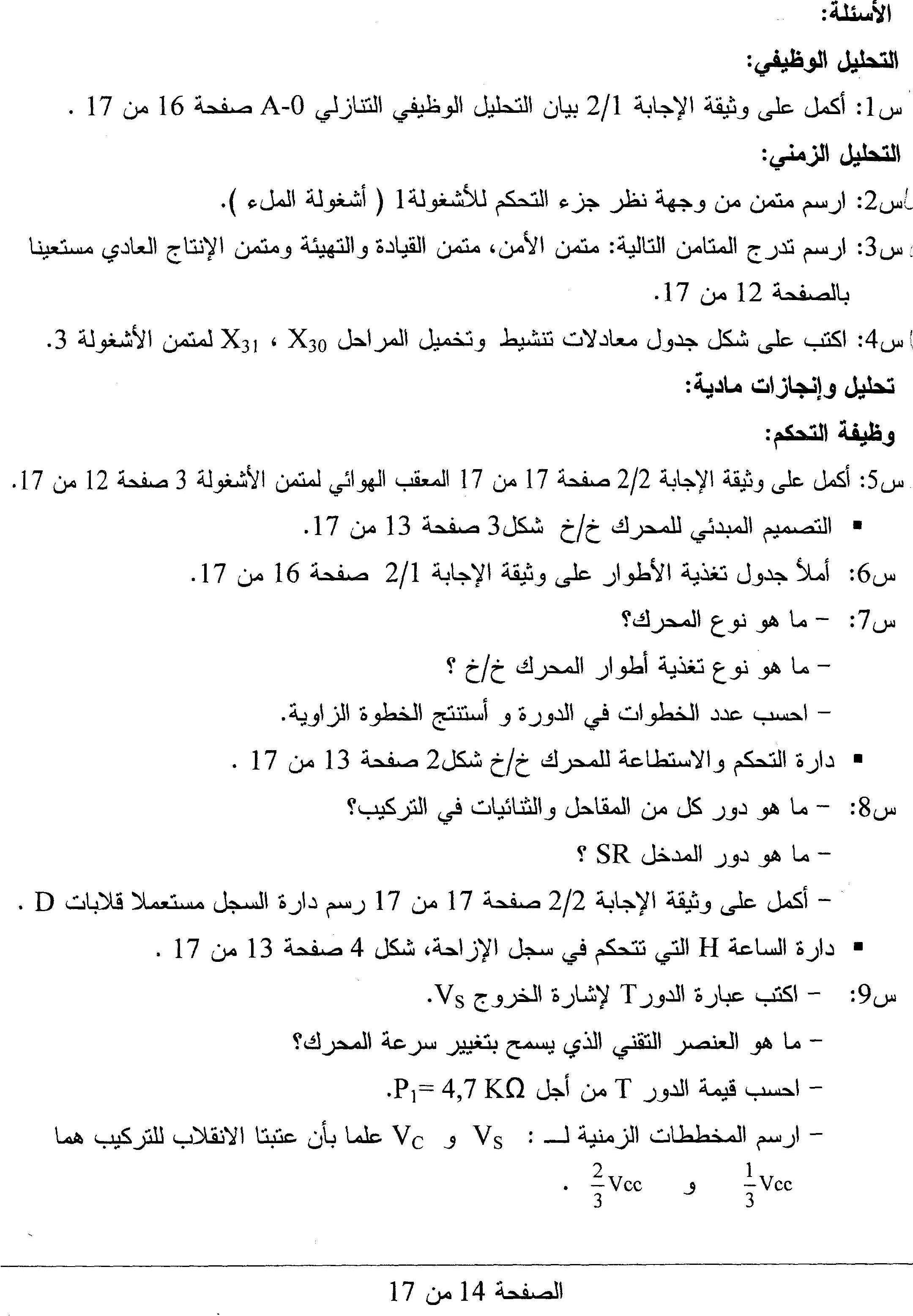 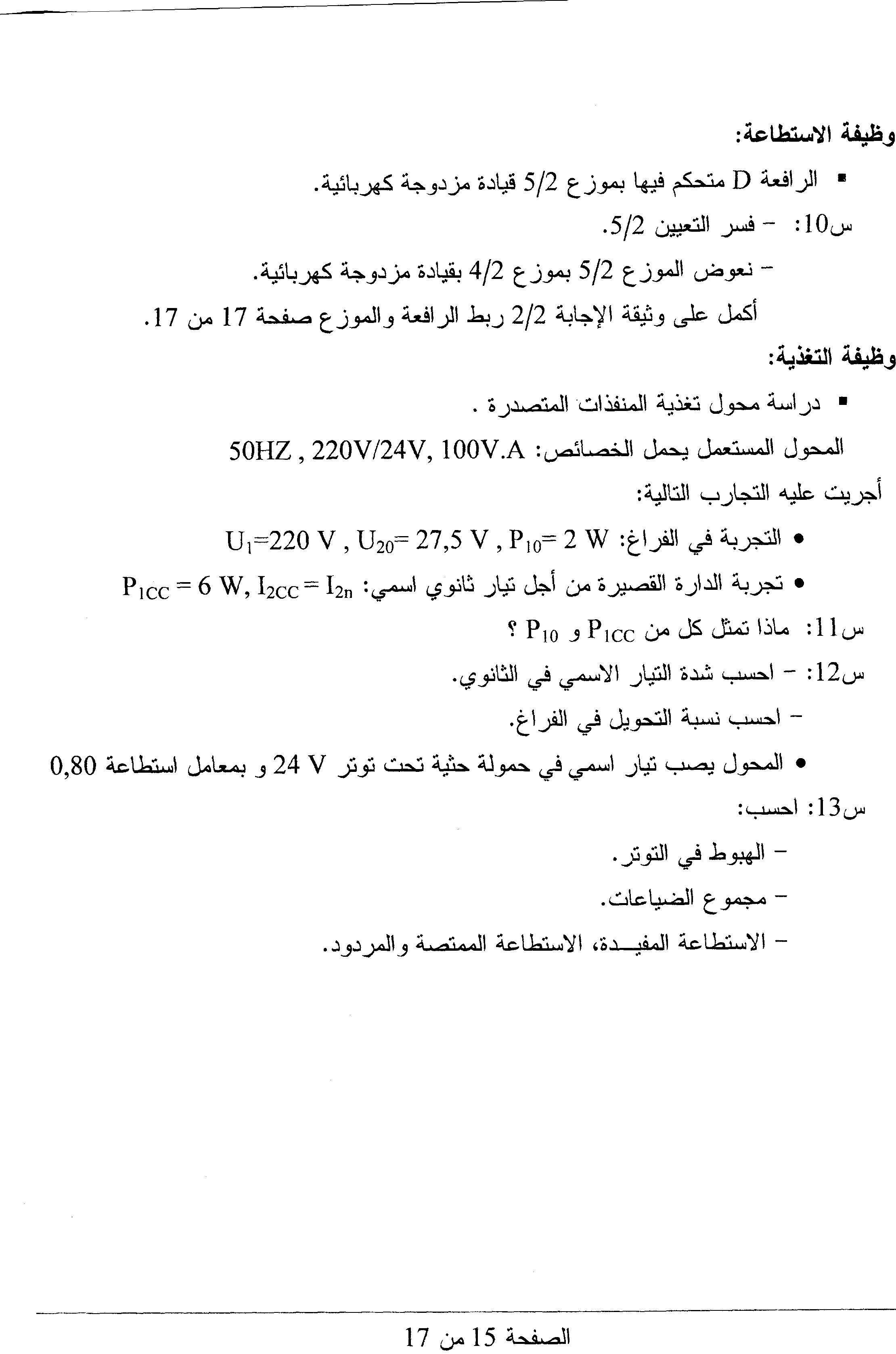 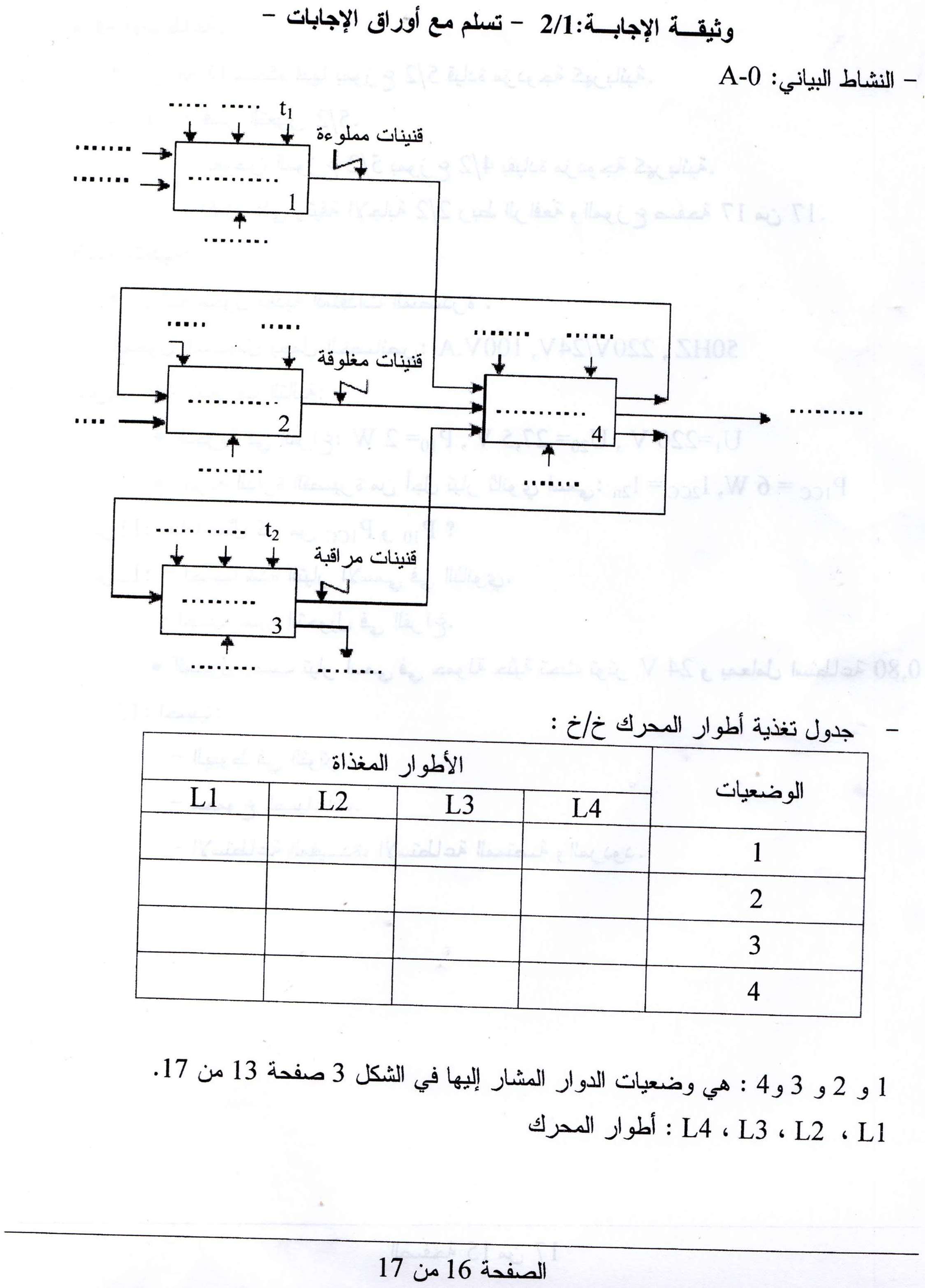 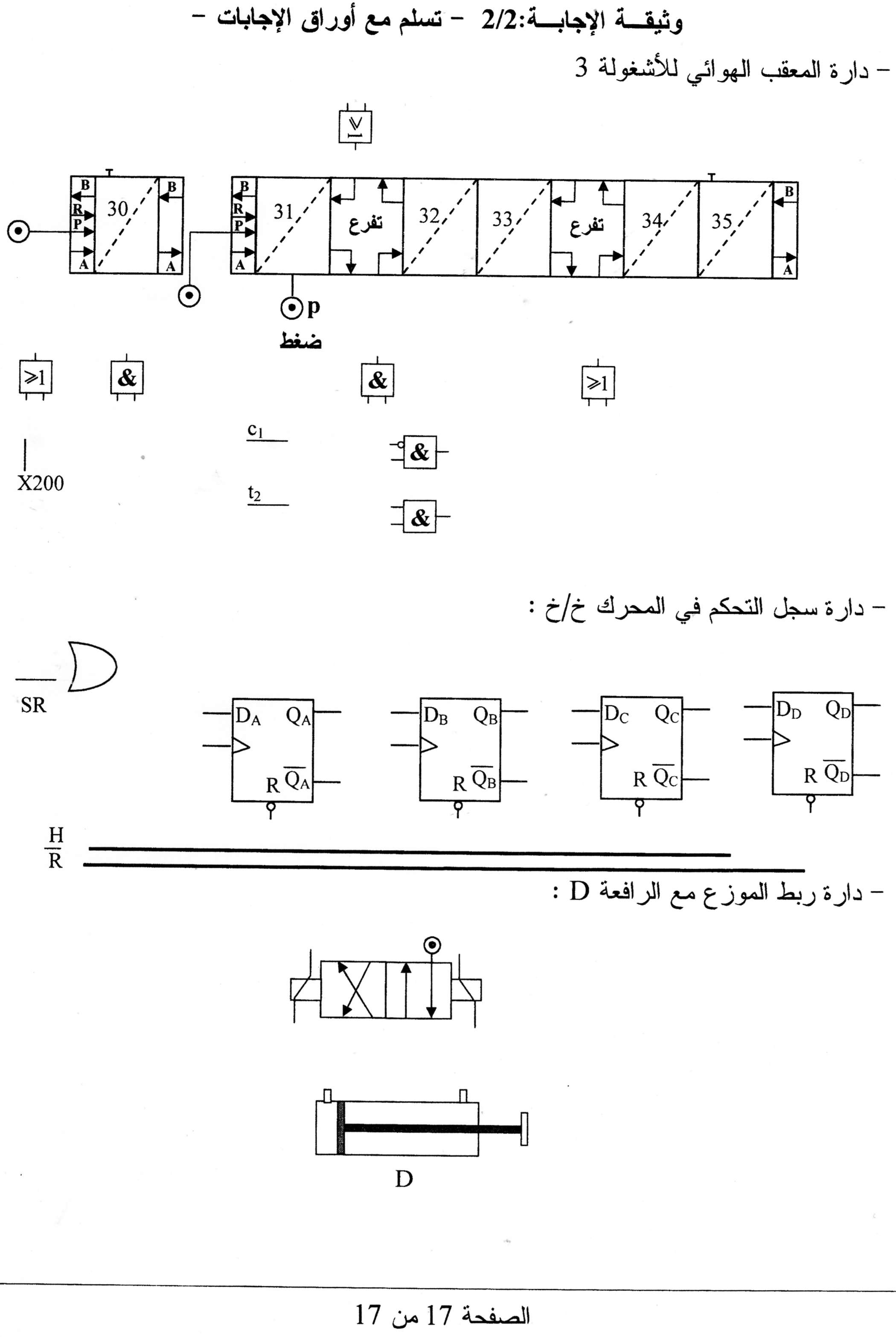 